Massachusetts Department of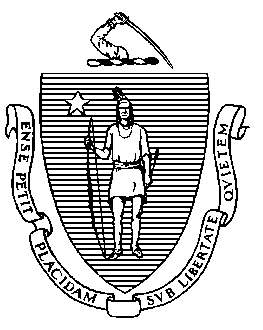 Elementary and Secondary Education75 Pleasant Street, Malden, Massachusetts 02148-4906 	       Telephone: (781) 338-3000                                                                                                                 TTY: N.E.T. Relay 1-800-439-2370January 2023Dear Applicant:I am pleased to release the FY2024-FY2026 Open and Competitive Requests for Proposals (RFPs) for Transition to College services. With this RFP, the Department of Elementary and Secondary Education (DESE) will fund programs in Massachusetts colleges to provide Transition to College and College Support Services to eligible Massachusetts residents. ACLS has established the following Transition to College priorities for this RFP:establishing two or more Memoranda of Agreement with DESE-funded Community Adult Learning Centers (CALCs) or Correctional Institutions enroll and retain at least one cohort of 15 adults, 12 of whom were previously enrolled in DESE-funded CALCs or Correctional Institutions for a program design lasting one academic year one or more cohort strategies fully integrating students into the college academic instruction, including a College for Success course, and intrusive advising  offering a program design that focuses on providing students in-person or hybrid classes and on-campus experiences  offer at least two credit-bearing courses (or a total of six college credits) and access to additional credit-bearing courses ACLS is also pleased to announce the College Support Services option, which will allow colleges to continue providing services to students for an additional year. In this option, applicants may propose additional classes, advising, and other services to students. Please see the RFP for more details. We look forward to working with you to provide these services to Massachusetts residents. Sincerely, Wyvonne Stevens-CarterAdult Education State DirectorJeffrey C. RileyCommissioner